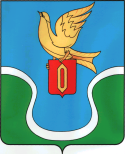                                            ГОРОДСКАЯ ДУМАМУНИЦИПАЛЬНОГО ОБРАЗОВАНИЯ        «ГОРОДСКОЕ ПОСЕЛЕНИЕ            «ГОРОД ЕРМОЛИНО»                                            КАЛУЖСКАЯ ОБЛАСТЬ                                                                                         РЕШЕНИЕ« 09 » сентября 2022 г.                                                                                                № 46«О принятии в муниципальную собственностьи включении в казну муниципального образования «Городское поселение «Город Ермолино» имущества»В соответствии с  Федеральным законом № 131 – ФЗ от 06.10.2003 года «Об общих принципах организации местного самоуправления в Российской Федерации», Уставом муниципального  образования «Городское поселение «Город Ермолино», рассмотрев обращение Главы администрации муниципального образования «Городское поселение «Город Ермолино», Городская Дума муниципального образования «Городское поселение «Город Ермолино» РЕШИЛА:1. Изъять из хозяйственного ведения у муниципального унитарного предприятия «Ермолинские тепловые сети» и принять в собственность муниципального образования «Городское поселение «Город  Ермолино» и включить в казну муниципального образования «Городское поселение «Город  Ермолино»  следующее имущество: - тепловые сети ул. Русиново (участок теплотрассы от жилого дома № 216 до жилого дома № 218 по улице Русиново в г. Ермолино Боровского района Калужской области.);- тепловые сети Ермолино (участок теплотрассы от ТК-26  до школы в г. Ермолино Боровского района Калужской области);- тепловые сети Ермолино (участок теплотрассы от ТК-6 до жилого дома № 6 по улице Фабричная в г. Ермолино Боровского района Калужской области )- тепловые сети Ермолино (участок теплотрассы от ТК до жилого дома № 7 по улице Гагарина в г. Ермолино Боровского района Калужской области ).2. Настоящее Решение вступает в силу с момента его принятия.Глава МО «Городское поселение                                       «Город   Ермолино»                                                                                                  Е.А. Самокрутова                                   Отп. 7 экз.4 – в дело 1 – админ. ГП «Г. Ермолино»1 – спец по имуществу1- МУП «ЕТС»